АДМИНИСТРАЦИЯ ОКТЯБРЬСКОГО СЕЛЬСКОГО ПОСЕЛЕНИЯКРЫЛОВСКОГО РАЙОНА        от 05.12.2016                                                                 № 212                                                    ст-ца ОктябрьскаяусОб определении границ прилегающих к некоторым организациям и объектам территорий, на которых не допускается розничная продажа алкогольной продукции на территории Октябрьского сельского поселения Крыловского районаВ соответствии с Федеральным законом от 22 ноября 1995 года № 171-ФЗ «О государственном регулировании производства и оборота этилового спирта, алкогольной и спиртосодержащей продукции и об ограничении потребления (распития) алкогольной продукции, постановлением Правительства РФ от 27 декабря 2012 года № 1425 «Об определении органами государственной власти субъектов Российской Федерации мест массового скопления граждан и мест нахождения источников повышенной опасности, в которых не допускается розничная продажа алкогольной продукции, а также определении органами местного самоуправления границ прилегающих к некоторым организациям и объектам территорий, на которых не допускается розничная продажа алкогольной продукции», п о с т а н о в л я ю:1.Установить предельное минимальное значение расстояния от детских, образовательных, медицинских организаций, объектов спорта, оптовых и розничных рынков, вокзалов и мест массового скопления граждан и мест источников повышенной опасности до объектов, в которых осуществляется реализация алкогольной продукции - 30 метров.2. Расчет расстояний от детских, образовательных, медицинских организаций, объектов спорта, оптовых и розничных рынков, вокзалов и мест массового скопления граждан до объектов, в которых осуществляется реализация алкогольной продукции рассчитывается по прямой линии:- при наличии обособленной территории, то есть территории, ограниченной оградительными объектами искусственного происхождения, прилегающая к зданию (строению, сооружению), в котором расположены организации и (или) объекты - от центрального входа для посетителей на обособленную территорию до входа в стационарный торговый объект;- при отсутствии обособленной территории - от центрального входа в объект социального назначения до входа в стационарный торговый объект.23. Утвердить схемы прилегающих к некоторым организациям и объектам территорий, на которых не допускается розничная продажа алкогольной продукции на территории Октябрьского сельского поселения Крыловского района (приложение №1-№14).4.Считать утратившим силу постановление администрации Октябрьского сельского поселения Крыловского района от 05.08.2016 № 124 «Об определении  границ  прилегающих к некоторым организациям и объектам территорий, на которых не допускается розничная продажа алкогольной продукции на территории Октябрьского сельского поселения Крыловского района».5. Программисту МКУ «Управление ОДОМС» администрации Октябрьского сельского поселения Крыловского района А.Д.Сидорчеву разместить настоящее постановление на официальном сайте администрации Октябрьского сельского поселения Крыловского района в сети «Интернет».6. Контроль за выполнением настоящего постановления оставляю за собой.7. Постановление вступает в силу со дня его обнародования.Глава Октябрьского сельского поселения Крыловского района                                                                Г.И. КопытПРИЛОЖЕНИЕ №1УТВЕРЖДЕНАпостановлением администрации Октябрьского сельского поселения Крыловского районаот ______________№___СХЕМА границ  прилегающих к некоторым организациям и объектам территорий, на которых не допускается розничная продажа алкогольной продукции на территории Октябрьского сельского поселения Крыловского района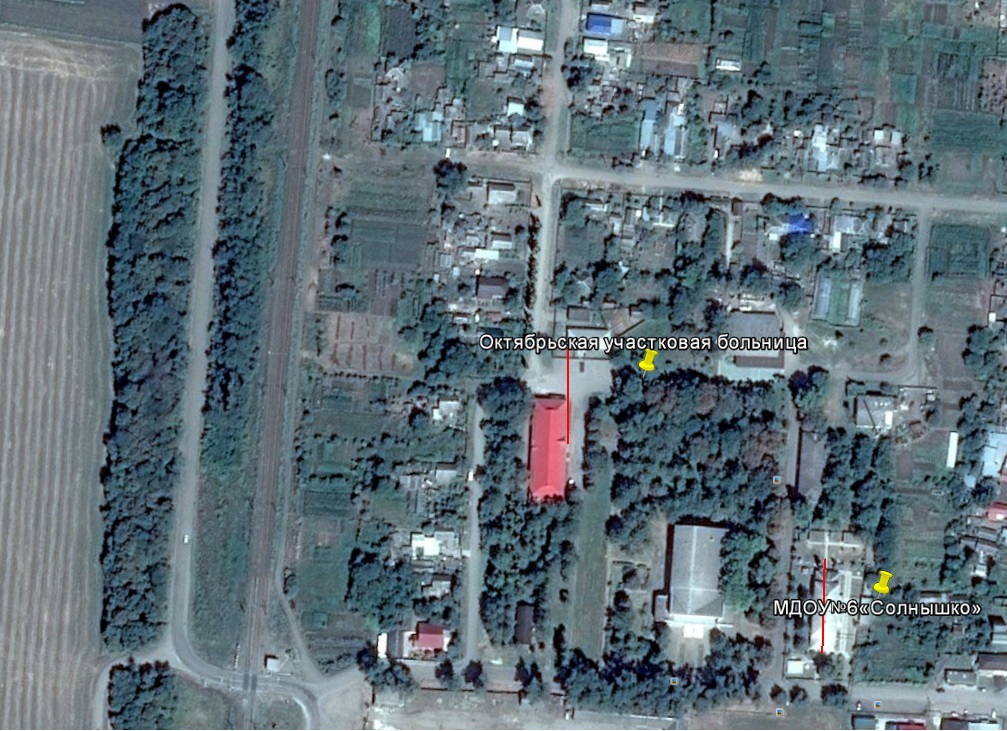 Условные обозначения:ПРИЛОЖЕНИЕ №2УТВЕРЖДЕНАпостановлением администрации Октябрьского сельского поселения Крыловского районаот ______________№___СХЕМА границ  прилегающих к некоторым организациям и объектам территорий, на которых не допускается розничная продажа алкогольной продукции на территории Октябрьского сельского поселения Крыловского района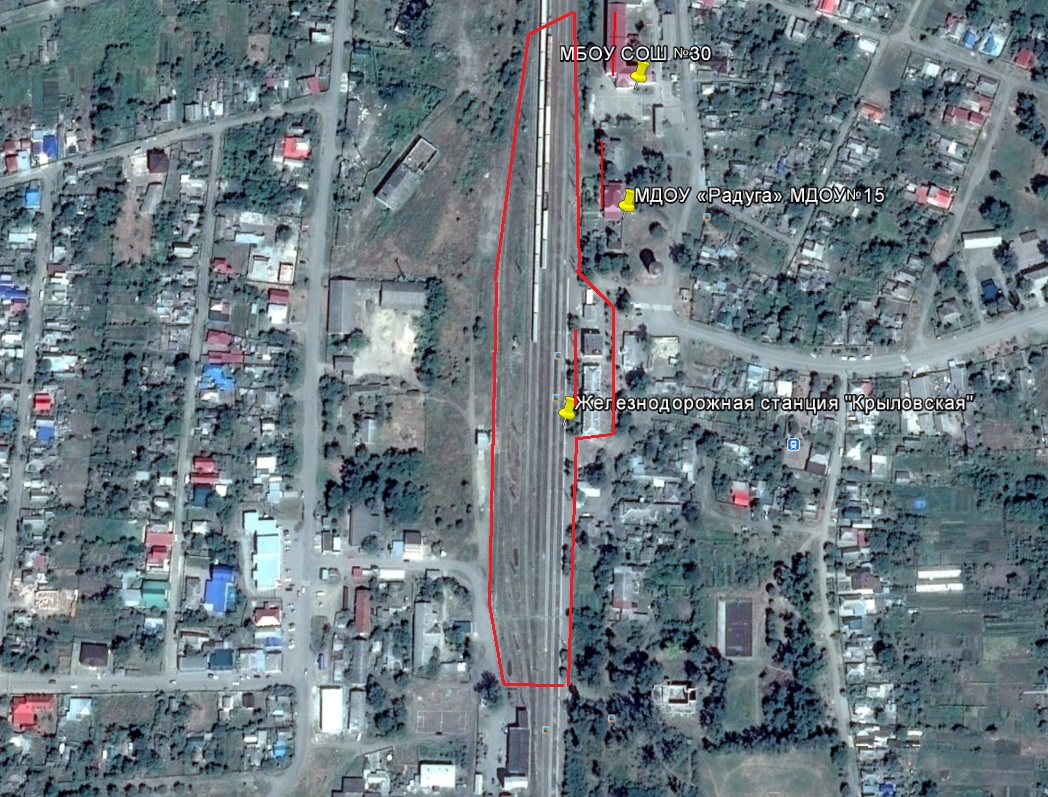 Условные обозначения:ПРИЛОЖЕНИЕ №3УТВЕРЖДЕНАпостановлением администрации Октябрьского сельского поселения Крыловского районаот ______________№___СХЕМА границ  прилегающих к некоторым организациям и объектам территорий, на которых не допускается розничная продажа алкогольной продукции на территории Октябрьского сельского поселения Крыловского района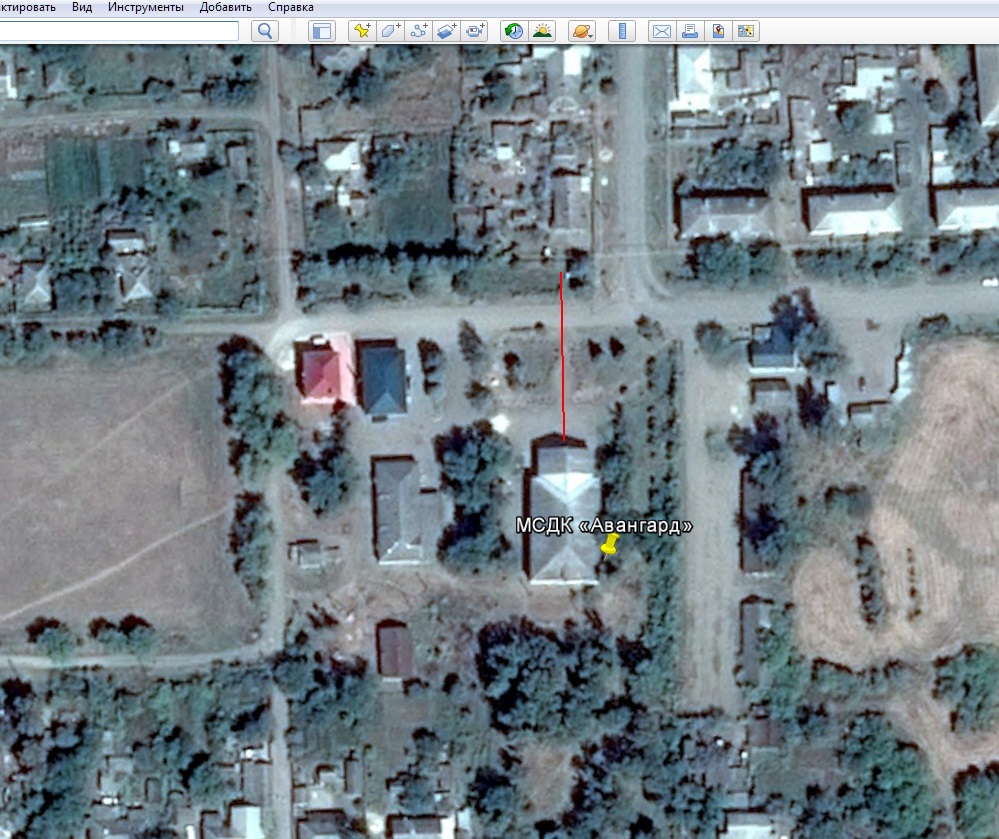 Условные обозначения:ПРИЛОЖЕНИЕ №4УТВЕРЖДЕНАпостановлением администрации Октябрьского сельского поселения Крыловского районаот ______________№___СХЕМА границ  прилегающих к некоторым организациям и объектам территорий, на которых не допускается розничная продажа алкогольной продукции на территории Октябрьского сельского поселения Крыловского района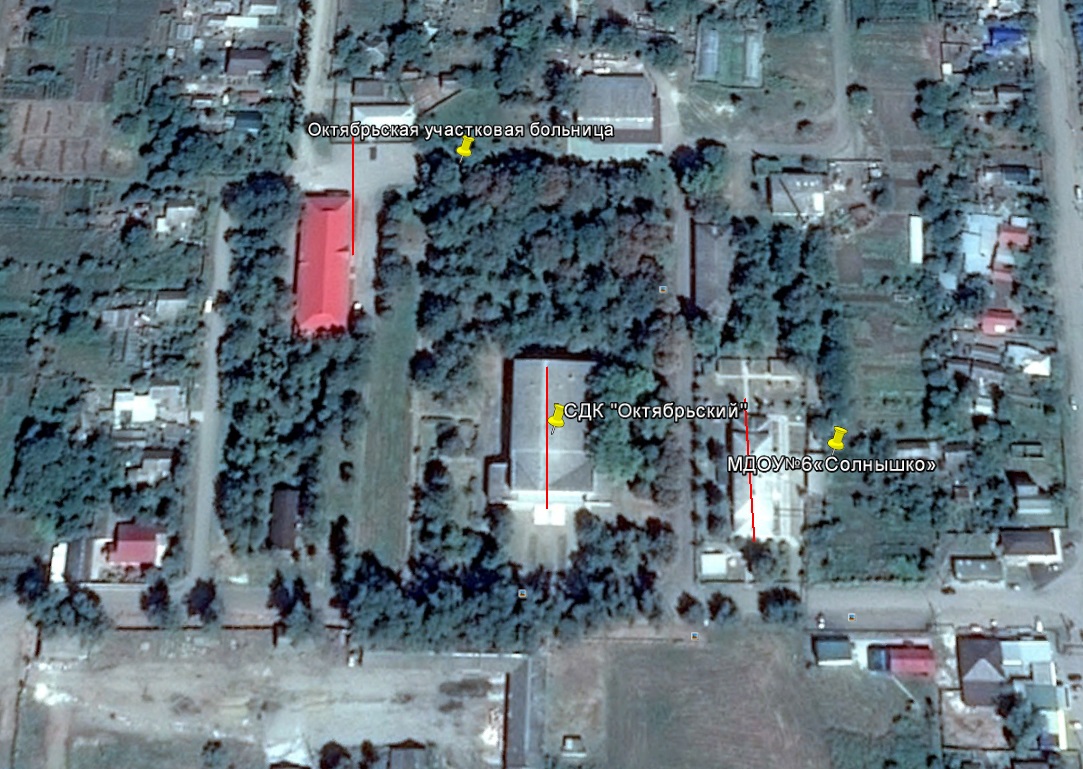 Условные обозначения:ПРИЛОЖЕНИЕ №5УТВЕРЖДЕНАпостановлением администрации Октябрьского сельского поселения Крыловского районаот ______________№___СХЕМА границ  прилегающих к некоторым организациям и объектам территорий, на которых не допускается розничная продажа алкогольной продукции на территории Октябрьского сельского поселения Крыловского района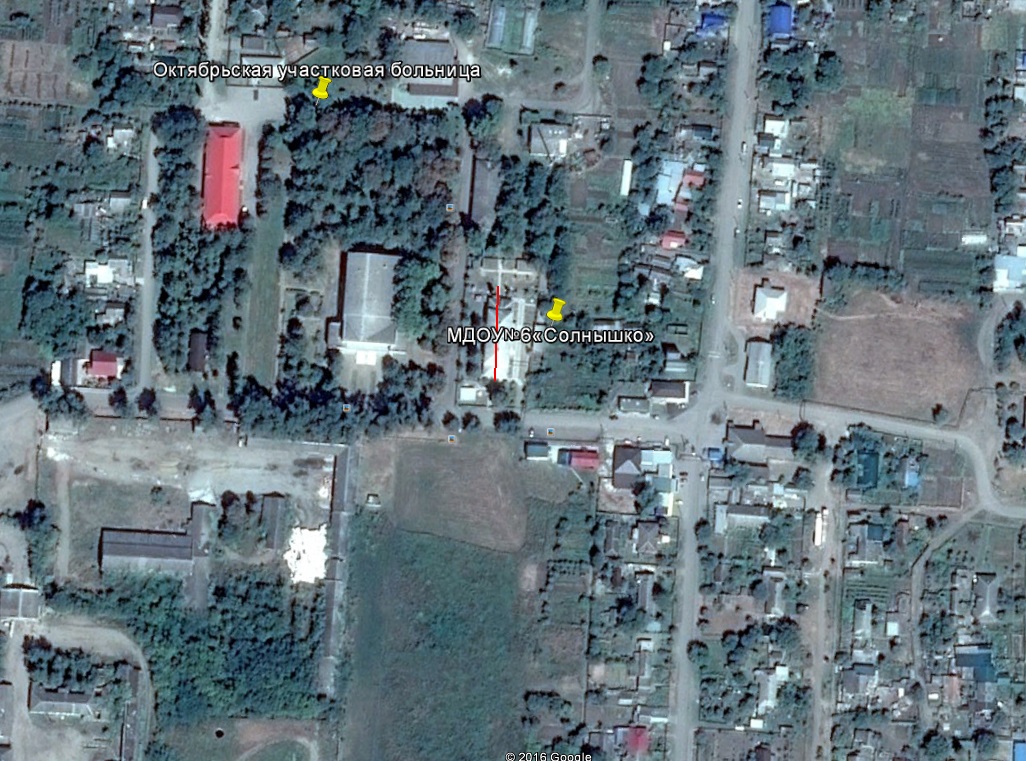 Условные обозначения:ПРИЛОЖЕНИЕ №6УТВЕРЖДЕНАпостановлением администрации Октябрьского сельского поселения Крыловского районаот ______________№___СХЕМА границ  прилегающих к некоторым организациям и объектам территорий, на которых не допускается розничная продажа алкогольной продукции на территории Октябрьского сельского поселения Крыловского района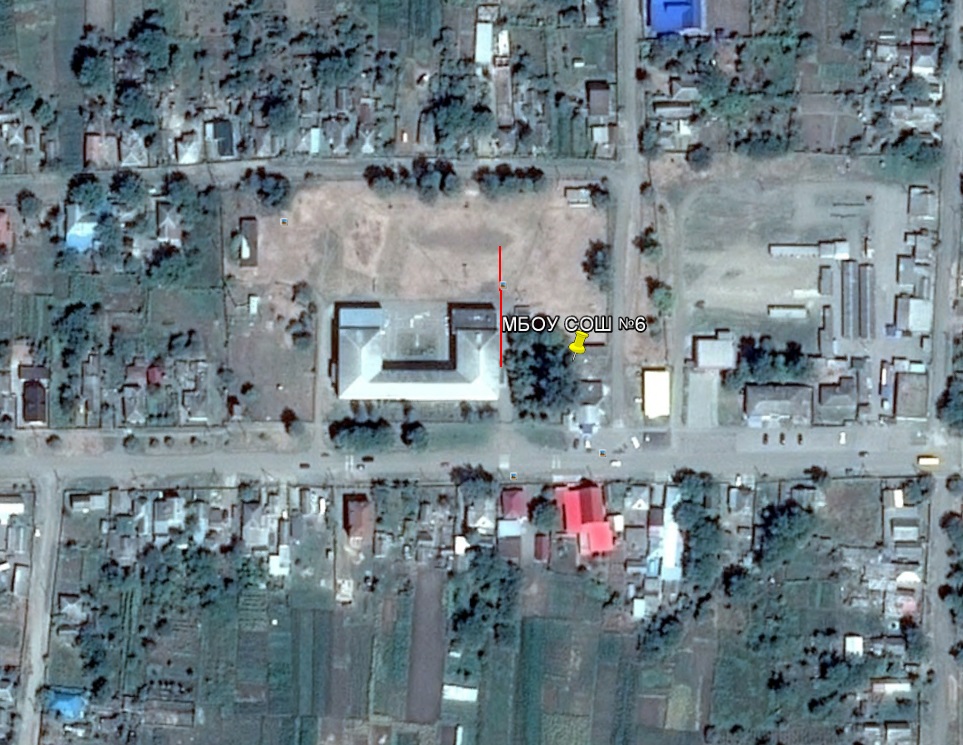 Условные обозначения:ПРИЛОЖЕНИЕ №7УТВЕРЖДЕНАпостановлением администрации Октябрьского сельского поселения Крыловского районаот ______________№___СХЕМА границ  прилегающих к некоторым организациям и объектам территорий, на которых не допускается розничная продажа алкогольной продукции на территории Октябрьского сельского поселения Крыловского района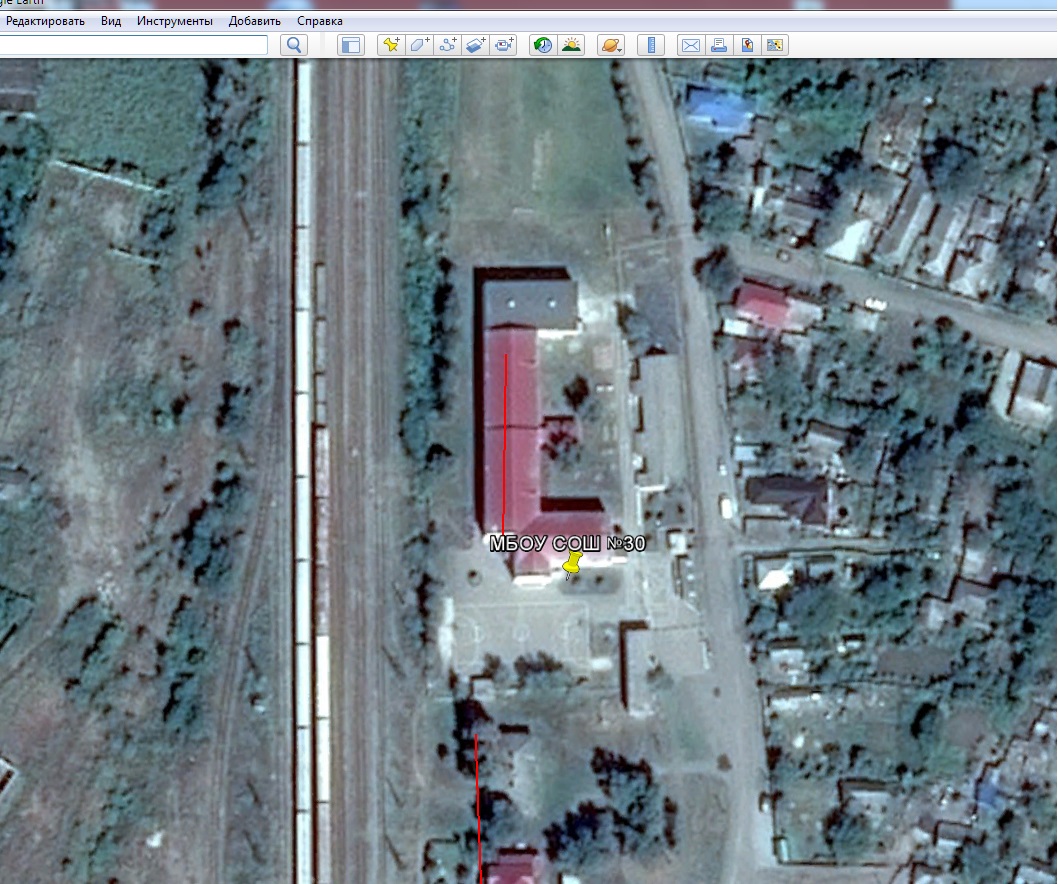 Условные обозначения:ПРИЛОЖЕНИЕ №8УТВЕРЖДЕНАпостановлением администрации Октябрьского сельского поселения Крыловского районаот ______________№___СХЕМА границ  прилегающих к некоторым организациям и объектам территорий, на которых не допускается розничная продажа алкогольной продукции на территории Октябрьского сельского поселения Крыловского района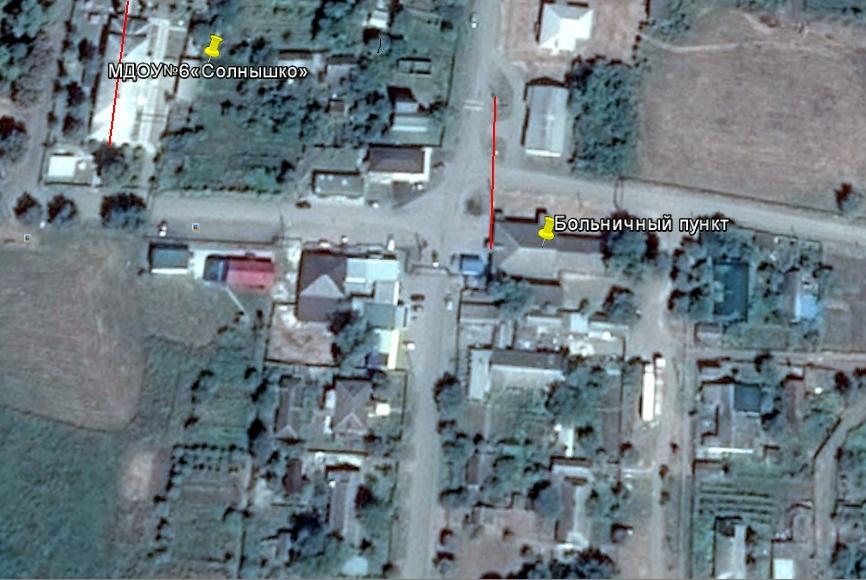 Условные обозначения:ПРИЛОЖЕНИЕ №9УТВЕРЖДЕНАпостановлением администрации Октябрьского сельского поселения Крыловского районаот ______________№___СХЕМА границ  прилегающих к некоторым организациям и объектам территорий, на которых не допускается розничная продажа алкогольной продукции на территории Октябрьского сельского поселения Крыловского района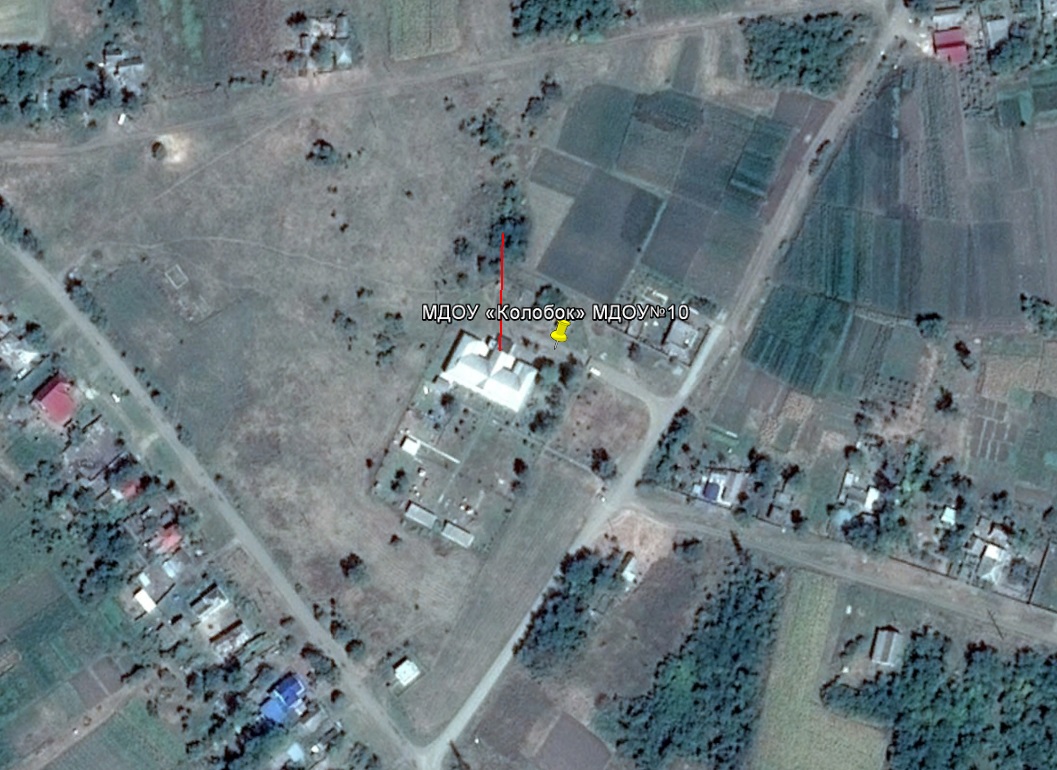 Условные обозначения:ПРИЛОЖЕНИЕ №10УТВЕРЖДЕНАпостановлением администрации Октябрьского сельского поселения Крыловского районаот ______________№___СХЕМА границ  прилегающих к некоторым организациям и объектам территорий, на которых не допускается розничная продажа алкогольной продукции на территории Октябрьского сельского поселения Крыловского района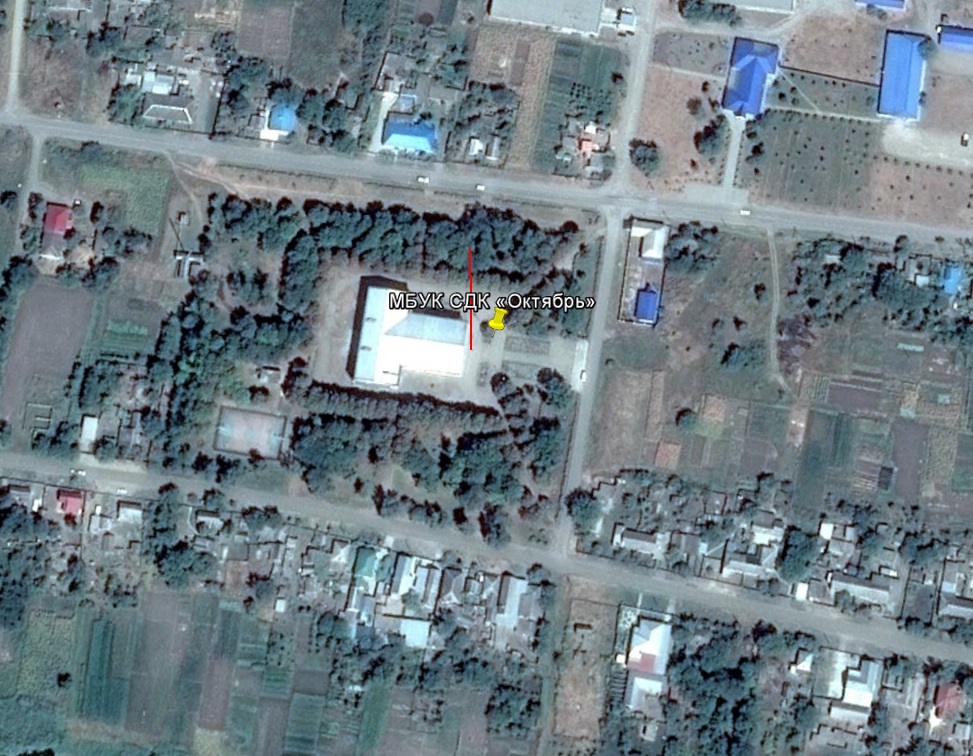 Условные обозначения:ПРИЛОЖЕНИЕ №11УТВЕРЖДЕНАпостановлением администрации Октябрьского сельского поселения Крыловского районаот ______________№___СХЕМА границ  прилегающих к некоторым организациям и объектам территорий, на которых не допускается розничная продажа алкогольной продукции на территории Октябрьского сельского поселения Крыловского района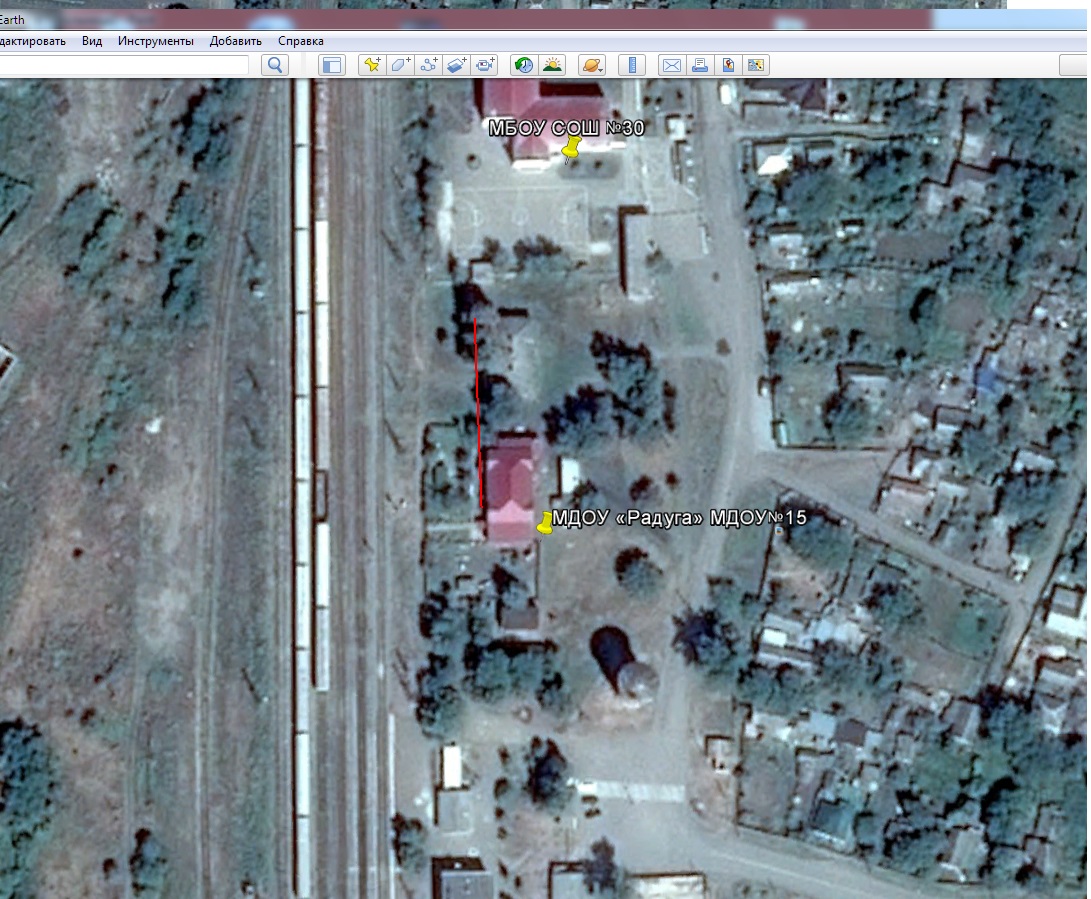 Условные обозначения:ПРИЛОЖЕНИЕ №12УТВЕРЖДЕНАпостановлением администрации Октябрьского сельского поселения Крыловского районаот ______________№___СХЕМА границ  прилегающих к некоторым организациям и объектам территорий, на которых не допускается розничная продажа алкогольной продукции на территории Октябрьского сельского поселения Крыловского района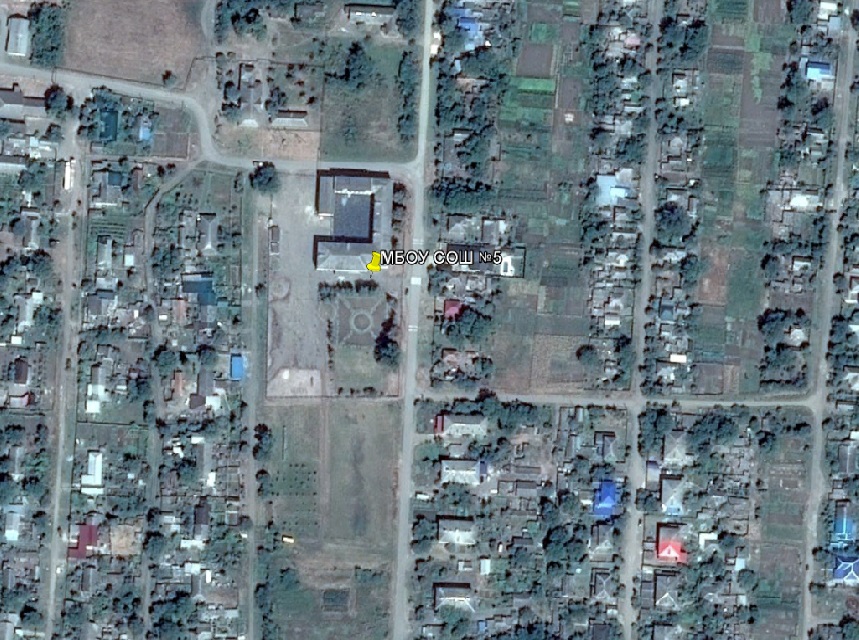 Условные обозначения:ПРИЛОЖЕНИЕ №13УТВЕРЖДЕНАпостановлением администрации Октябрьского сельского поселения Крыловского районаот ______________№___СХЕМА границ  прилегающих к некоторым организациям и объектам территорий, на которых не допускается розничная продажа алкогольной продукции на территории Октябрьского сельского поселения Крыловского района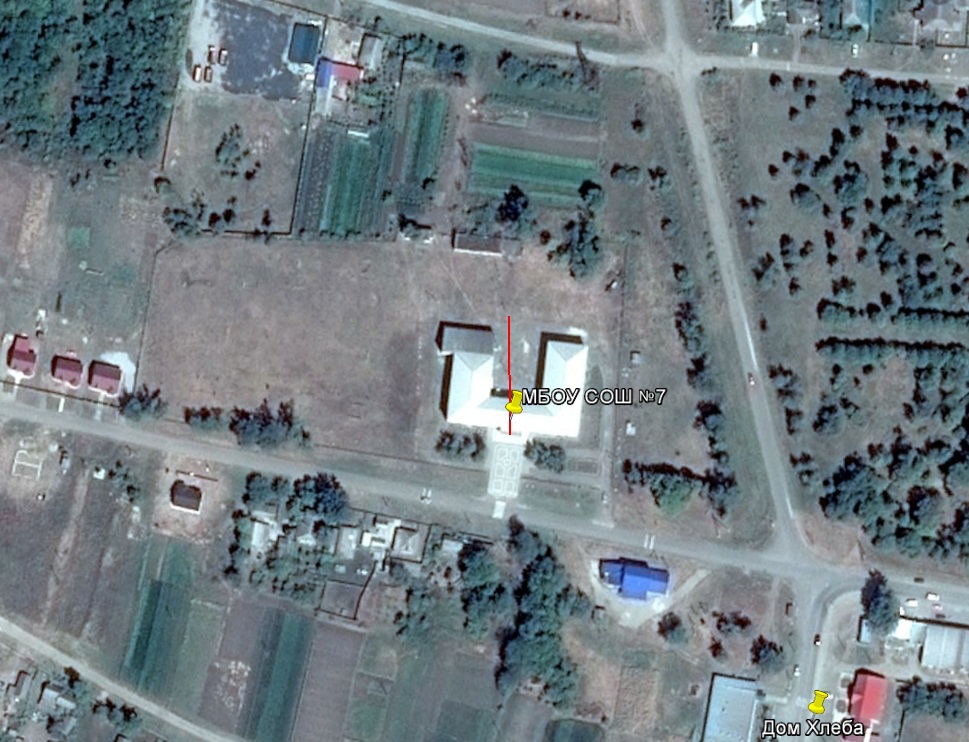 Условные обозначения:ПРИЛОЖЕНИЕ №14УТВЕРЖДЕНАпостановлением администрации Октябрьского сельского поселения Крыловского районаот ______________№___СХЕМА границ  прилегающих к некоторым организациям и объектам территорий, на которых не допускается розничная продажа алкогольной продукции на территории Октябрьского сельского поселения Крыловского района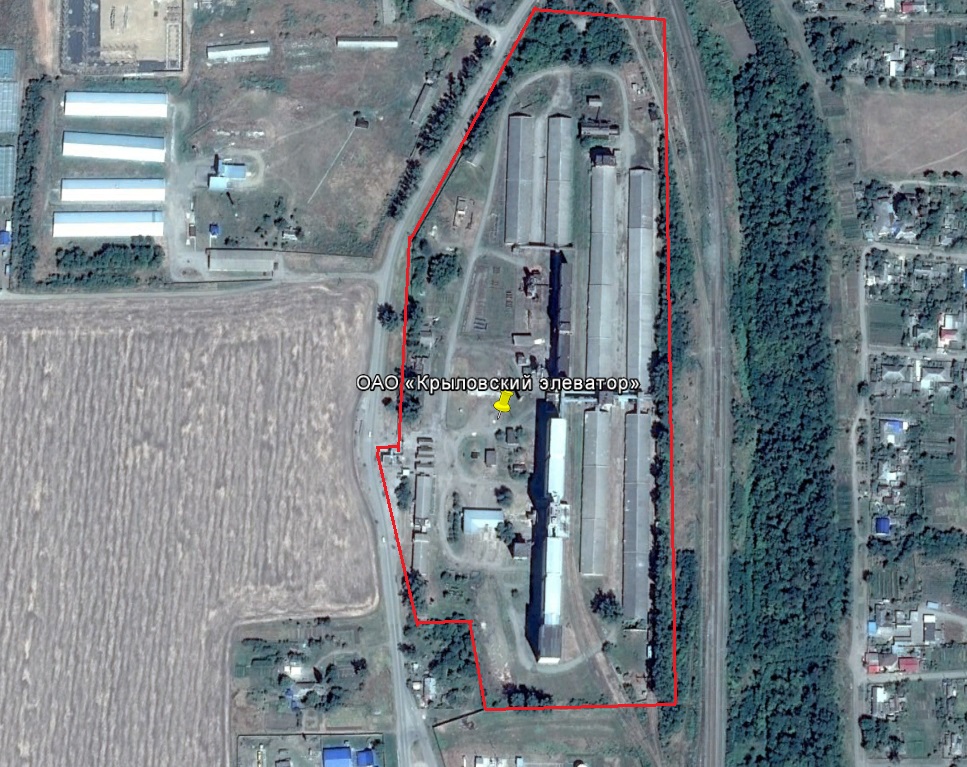 Условные обозначения:                                             ПОСТАНОВЛЕНИЕГраница территории  Главный входГраница территории  Главный входГраница территории  Главный входГраница территории  Главный входГраница территории  Главный входГраница территории  Главный входГраница территории  Главный входГраница территории  Главный входГраница территории  Главный входГраница территории  Главный входГраница территории  Главный входГраница территории  Главный входГраница территории  Главный входГраница территории  Главный вход